ПРОФСОЮЗ  РАБОТНИКОВ НАРОДНОГО ОБРАЗОВАНИЯ И НАУКИ РФПОЛЕВСКАЯ ГОРОДСКАЯ ОРГАНИЗАЦИЯ ПРОФСОЮЗА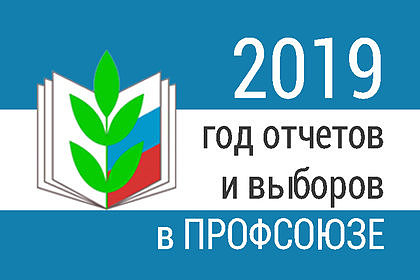        14 НОЯБРЯ 2019 ГОДА 15-00 АКТОВЫЙ ЗАЛ  ШКОЛЫ № 17. Уже с 14-30 идет регистрация делегатов и приглашенных на XXI городскую  отчетно  выборную конференцию Полевской городской организации Профсоюза работников образования. Делегаты проходят в зал,  где размещены работы  победителей городских фотоконкурсов «Славим человека труда», конкурса « Лучший агитационный профсоюзный плакат», идет показ  видеороликов – победивших в городском конкурсе по номинациям « Я – профсоюзный лидер!», «  Я молодой педагог – а это значит…», «Моя первичка». Постепенно зал заполняется. Всего на конференцию избрано 55 делегатов,  среди них председатели  первичных профсоюзных  организаций и руководители образовательных учреждений. 15 часов – конференцию открывает председатель Полевской городской организации Профсоюза – Гаврилина Г.Ф. Участников конференции пришли  приветствовать – заместитель Главы Полевского городского округа – Кузнецова И.А., начальник  ОМС УО Полевского городского округа – Уфимцева О.М., приветственные  телеграммы получены  от Депутата Государственной Думы РФ, председателя ФПСО- Ветлужских А.Л., управляющего администрацией Западного управленческого округа –Вольф В.А.,  от территориальных организаций  г.Красноуфимска, Нижнего Тагила и Кушвы. Согласно  регламента работы сначала заслушиваются отчетные доклады председателя городского комитета Профсоюза – Гаврилиной Г.Ф. и председателя  контрольно – ревизионной комиссии – Ермаковой Е.М. Обсуждение  докладов  открывает председатель первичной организации «Политехнического лицея № 21 «Эрудит» - Швенк О.Н. – она говорит о конструктивной  работе с  администрацией лицея, важности взаимопонимания   и желания слышать и слушать друг друга. Первичная организация лицея одна из лучших в городе. Затем  слово берет член президиума городского комитета Профсоюза , ответственная за спортивно- массовую работу  среди работников образовательных организаций- Солодовник Н.Н.- ей есть о чем сказать, есть чем похвастаться. Спортивно-оздоровительная работа на протяжении всего периода приобрела системность и регулярность. Спартакиада работников образовательных организаций города, организуемая городским комитетом Профсоюза при поддержке ОМС Управление образованием – бренд полевских учителей. О проблемах  отстаивания интересов рядовых членов Профсоюза и важности правовой грамотности и солидарности – рассказала председатель  профкома «Полевского многопрофильного техникума им. В.Назарова»- Шнейдмиллер О.Г. Выступление было эмоциональным – через многие  пришлось пройти и профсоюзному активу и председателю профкома образовательного учреждения. К выступлениям готовы – Спирина Е.С.- председатель первичной организации  школы № 8 – фишка этой школы – спортивный туризм, походы выходного дня, участие в творческих конкурсах, Александрова М.А.- член профкома МБДОУ «Детский сад № 34»- их  первичка славится не только спортивными достижениями, успехами  в социальном партнерстве, но и системной  информационной работой на страничке «Профсоюз» сайта ОО. О работе Совета молодых педагогов  готова информация председателя городского Совета молодых педагогов- Тетеркиной Е.А. Приятно было услышать и объективную оценку работы горкома Профсоюза и опыт социального партнерства от  заведующего  ЦРД «Детский сад № 70 «Радуга».  После обсуждения  прошло награждение профсоюзного актива за  многолетнюю , активную работу в Профсоюзе  –это Белова  С.Н., Тахтарова К.И., Солодовник Н.Н.Захарова Н.М. Денисова Ю.А  награждена  -Почетной Грамотой Главы Полевского городского округа.Работа городского комитета Профсоюза за отчетный период признана «удовлетворительной».По итогам выборов :Председателем Полевской городской организации – единогласно избрана –Гаврилина Галина Федоровна.Новый состав городского комитета  - 32 человека, направленных прямым делегированием от  первичных  профсоюзных организаций образовательных учреждений.Членами президиума городского комитета Профсоюза Полевской городской организации единогласно избраны :Антонова Марина Юрьевна – МАДОУ № 63Ботвина Елена Владимировна –МАДОУ ПГО «Центр развития ребенка «Детский сад № 70 «Радуга»Высоцкая Людмила Витальевна – МАОУ «Политехнический лицей № 21 «ЭрудитУрусова Лилия Юлдашевна – МБОУ СОШ № 17Гаврилина Галина Федоровна – председатель Полевской городской организации ПрофсоюзаГребнева Алена Анатольевна – ГБУ СО «Полевская школа»Денисова Юлия Александровна – МБДОУ № 34Дурягина Марина Сергеевна – МБОУ СОШ с. ПолдневаяПетрова Инга Николаевна – МБДОУ № 69Пьянкова Жанна Александровна – МБДОУ № 51 Спирина Елена Сергеевна – МАОУ СОШ № 8 Тарасова  Елизавета Вячеславовна – МБДУ № 40Тетеркина Елена Андреевна- председатель СМП Урусова Лилия Юлдашевна – МБОУ СОШ № 17 Швенк Ольга Николаевна – МАОУ «Политехнический лицей № 21 «Эрудит»Швенк Ольга Николаевна – МАОУ «Политехнический лицей № 21 «Эрудит»Избран делегат на XXI  областную отчетно – выборную конференцию и представитель в состав областного комитета Профсоюза работников образования РФ- Гаврилина Г.Ф.   Поставлены задачи перед городским комитетом Профсоюза на новый период избрания и главные из них  :Добиваться разработки  региональной  «дорожные карты», гарантирующей  минимальную заработную плату при условии работы за одну ставку заработной платы (18 часов) в размере не менее 70 процентов от средней заработной платы в  Свердловской области и ее фиксацию в трудовых договорах с каждым педагогическим работником; 2. Добиваться рассмотрения  вопроса снижения административной нагрузки на педагогических работников,  в части уменьшения отчетной  документации  на региональном и муниципальном уровнях;3.Добиваться  оказания воспитанникам дошкольных образовательных организаций и обучающимся образовательных организаций медицинской помощи с учетом разнообразия условий деятельности образовательных организаций, 4. Сохранение уровня достигнутых социальных прав и гарантий  .3. Увеличения оклада педагогических работников за ставку до 2-х  МРОТ.4. Обеспечение дополнительными гарантиями  молодых педагогов ( жилье, заработная плата).5. Создание условий работы педагогов в соответствии с новейшими технологическими требованиями к образовательному процессу.7. Повышение квалификации через овладение новыми техническими  и технологическими компетенциями.8. Повышение престижности  имиджа Профсоюза. 9. Увеличения  профсоюзного членства Полевской городской организации.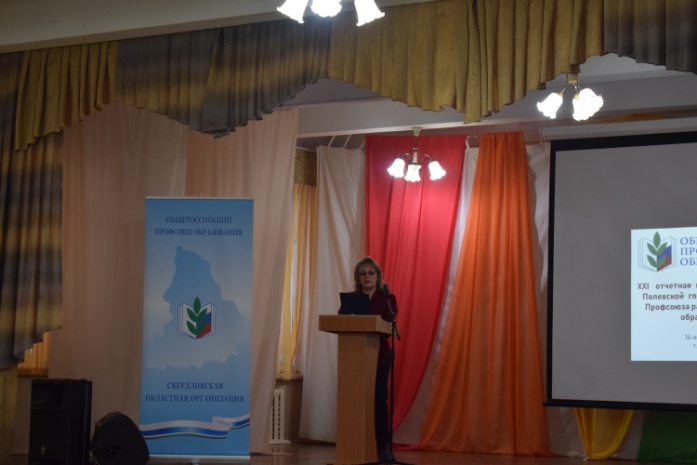 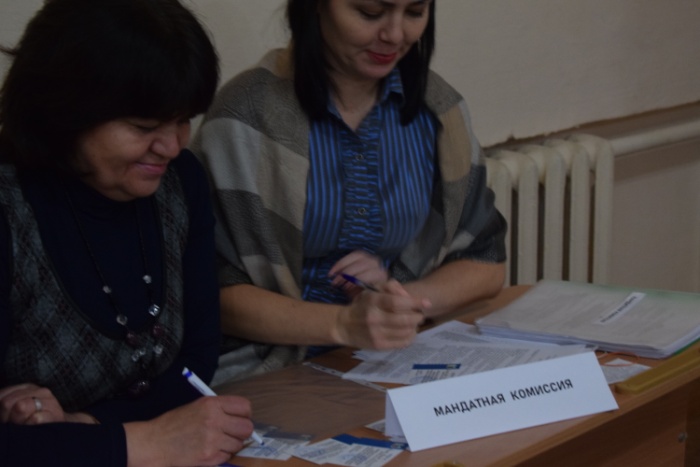 